Вариант 11. Чем объясняется взаимодействие двух параллельных проводников с постоянным током?взаимодействие электрических зарядов;действие электрического поля одного проводника с током на ток в другом проводнике;действие магнитного поля одного проводника на ток в другом проводнике.2.  На какую частицу действует магнитное поле?на движущуюся заряженную;на движущуюся незаряженную;на покоящуюся заряженную;на покоящуюся незаряженную.4. Прямолинейный проводник длиной 10 см находится в однородном магнитном поле с индукцией 4 Тл и расположен под углом 300 к вектору магнитной индукции. Чему равна сила, действующая на проводник со стороны магнитного поля, если сила тока в проводнике 3 А?6.Электромагнитная индукция – это:явление, характеризующее действие магнитного поля на движущийся заряд;явление возникновения в замкнутом контуре электрического тока при изменении магнитного потока;явление, характеризующее действие магнитного поля на проводник с током.7. На квадратную рамку площадью 1 м2 в однородном магнитном поле с индукцией 2 Тл действует максимальный вращающий момент, равный 4 Н∙м. чему равна сила тока в рамке?1,2 А;       2) 0,6 А;     3) 2А.8. Установите соответствие между физическими  величинами  и единицами их измерения9. Частица массой  m, несущая заряд q, движется в однородном магнитном поле с индукцией B по окружности радиуса R со скоростью v.  Что произойдет с радиусом орбиты, периодом обращения  и кинетической энергией частицы при увеличении скорости движения?К каждой позиции первого столбца подберите соответствующую позицию второго и запишите в таблицу выбранные цифры под соответствующими буквами 10. В однородном магнитном поле движется со скоростью 4 м/с перпендикулярно линиям магнитной индукции провод длиной 1,5 м. Модуль вектора индукции магнитного поля равен 50 мТл.  Определить ЭДС индукции, которая возникает в проводнике.11. Пылинка с зарядом 1 мкКл и массой 1 мг влетает в однородное магнитное поле и движется по окружности. Определите период обращения пылинки, если модуль индукции магнитного поля равен 1 Тл.12. В катушке, индуктивность которой равна 0,4 Гн, возникла ЭДС самоиндукции, равная 20 В. Рассчитайте изменение силы тока и энергии магнитного поля катушки, если это произошло за 0,2 с .Вариант 21. Поворот магнитной стрелки вблизи проводника с током объясняется тем, что на нее действует:магнитное поле, созданное движущимися в проводнике зарядами;электрическое поле, созданное зарядами проводника;электрическое поле, созданное движущимися зарядами проводника.2.  Движущийся электрический заряд создает:только электрическое поле;как электрическое поле, так и магнитное поле;только магнитное поле.4. Прямолинейный проводник длиной 5 см находится в однородном магнитном поле с индукцией 5 Тл и расположен под углом 300 к вектору магнитной индукции. Чему равна сила, действующая на проводник со стороны магнитного поля, если сила тока в проводнике 2 А?6. Сила Лоренца действует на незаряженную частицу в магнитном поле;на заряженную частицу, покоящуюся в магнитном поле;на заряженную частицу, движущуюся вдоль линий магнитной  индукции поля.7.На квадратную рамку площадью 2 м2  при силе тока в 2 А действует максимальный вращающий момент, равный 4 Н∙м. Какова индукция магнитного поля  в исследуемом пространстве ?1)1 Тл;       2) 2 Тл;     3) 3Тл.8. Установите соответствие между физическими  величинами  и формулами, по которым эти величины определяются9. Частица массой  m, несущая заряд q, движется в однородном магнитном поле с индукцией B по окружности радиуса R со скоростью v.  Что произойдет с радиусом орбиты, периодом обращения  и кинетической энергией частицы при увеличении заряда частицы?К каждой позиции первого столбца подберите соответствующую позицию второго и запишите в таблицу выбранные цифры под соответствующими буквами 10. В однородном магнитном поле перпендикулярно направлению вектора индукции, модуль которого 0,1 Тл, движется проводник длиной 2 м со скоростью 5 м/с. Определить ЭДС индукции, которая возникает в проводнике.11. Электрон движется со скоростью 2*107 м/с в плоскости, перпендикулярной магнитному полю, с индукцией 0,1 Тл. Определите радиус траектории движения электрона. (заряд электрона q = 1.6 *10-19 Кл, масса электрона m = 9.1 *10-31 кг)12 . Под каким  углом к силовым линиям магнитного поля с индукцией 0,5 Тл должен двигаться медный проводник сечением 0,85 мм2 и сопротивлением 0,04 Ом, чтобы при скорости 0,5 м/с на его концах возбуждалась ЭДС индукции, равная 0,35 В? ( удельное сопротивление меди ρ= 0,017 Ом∙мм2/м)Вариант 31. Магнитные поля создаются:как неподвижными, так и движущимися электрическими зарядами;неподвижными электрическими зарядами;движущимися электрическими зарядами.2.  Магнитное поле оказывает воздействие:только на покоящиеся электрические заряды;только на движущиеся электрические заряды;как на движущиеся, так и на покоящиеся электрические заряды.4. Какая сила действует со стороны однородного магнитного поля с индукцией 30 мТл на находящийся в поле прямолинейный проводник длиной 50 см, по которому идет ток 12 А? Провод образует прямой угол с направлением вектора магнитной индукции поля. 18 Н;   2) 1,8 Н;    3) 0,18 Н;  4) 0,018 Н.6. Что показывают четыре вытянутых пальца левой руки при определении силы Амперанаправление силы индукции поля;направление тока;направление силы Ампера.7. Магнитное поле индукцией 10 мТл действует на проводник, в котором сила тока равна 50 А, с силой 50 мН. Найдите длину проводника, если линии индукции поля и ток взаимно перпендикулярны.1 м;       2) 0,1 м;     3) 0,01 м;   4) 0,001 м.8. Установите соответствие между физическими  величинами  и единицами их измерения9. Частица массой  m, несущая заряд q, движется в однородном магнитном поле с индукцией B по окружности радиуса R со скоростью v.  Что произойдет с радиусом орбиты, периодом обращения  и кинетической энергией частицы при увеличении индукции магнитного поля?К каждой позиции первого столбца подберите соответствующую позицию второго и запишите в таблицу выбранные цифры под соответствующими буквами 10. В однородном магнитном поле движется со скоростью 6 м/с перпендикулярно линиям магнитной индукции провод длиной 20 дм. Определить модуль вектора индукции магнитного поля, если  ЭДС индукции, которая возникает в проводнике, равна 12 В.11. Электрон влетает в магнитное поле перпендикулярно линиям индукции со скоростью 300 км/с. Определите радиус окружности, если индукция магнитного поля равна 0.2 Тл(заряд электрона q = 1.6 *10-19 Кл, масса электрона m = 9.1 *10-31 кг)12. В катушке, состоящей из 75 витков, магнитный поток равен 4,8∙10-3 Вб. За какое время должен исчезнуть этот поток, чтобы в катушке возникла средняя ЭДС индукции 0,74 В?3. На каком из рисунков правильно показано направление индукции магнитного поля, созданного прямым проводником с током.А;        2)  Б;     3) В.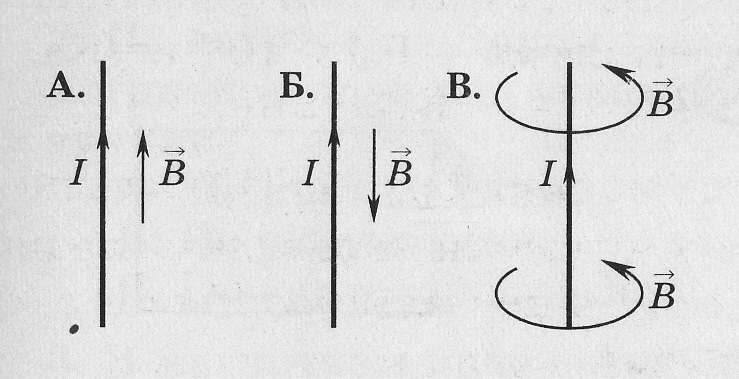 5. В магнитном поле находится проводник с током. Каково направление силы Ампера, действующей на проводник?от нас;    2) к нам;  3) равна нулю.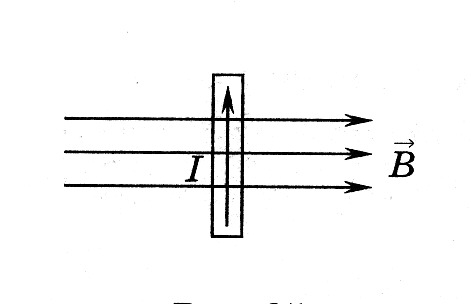 ВЕЛИЧИНЫВЕЛИЧИНЫЕДИНИЦЫ ИЗМЕРЕНИЯЕДИНИЦЫ ИЗМЕРЕНИЯА)индуктивность1)тесла (Тл)Б)магнитный поток2)генри (Гн)В)индукция магнитного поля3)вебер (Вб)4)вольт (В)ФИЗИЧЕСКИЕ ВЕЛИЧИНЫФИЗИЧЕСКИЕ ВЕЛИЧИНЫИХ ИЗМЕНЕНИЯИХ ИЗМЕНЕНИЯА)радиус орбиты1)увеличитсяБ)период обращения2)уменьшитсяВ)кинетическая энергия3)не изменится3. На каком из рисунков правильно показано направление индукции магнитного поля, созданного прямым проводником с током.А;        2)  Б;     3) В.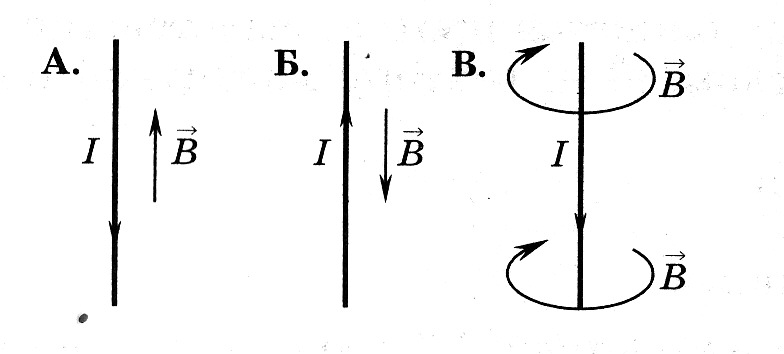 5. В магнитном поле находится проводник с током. Каково направление силы Ампера, действующей на проводник?от нас;    2) к нам;  3) равна нулю.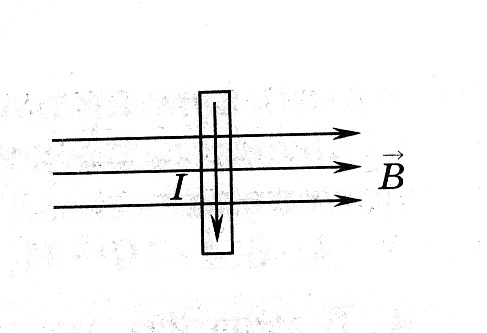 ВЕЛИЧИНЫВЕЛИЧИНЫЕДИНИЦЫ ИЗМЕРЕНИЯЕДИНИЦЫ ИЗМЕРЕНИЯА)Сила, действующая на проводник с током со стороны магнитного поля1)Б)Энергия магнитного поля2)В)Сила, действующая на электрический заряд, движущийся в магнитном поле.3)4)ФИЗИЧЕСКИЕ ВЕЛИЧИНЫФИЗИЧЕСКИЕ ВЕЛИЧИНЫИХ ИЗМЕНЕНИЯИХ ИЗМЕНЕНИЯА)радиус орбиты1)увеличитсяБ)период обращения2)уменьшитсяВ)кинетическая энергия3)не изменится3. На каком из рисунков правильно показано направление индукции магнитного поля, созданного прямым проводником с током.1)А;        2)  Б;     3) В.5. В магнитном поле находится проводник с током. Каково направление силы Ампера, действующей на проводник?1)вверх;   2) вниз;  3) влево; 4) вправо.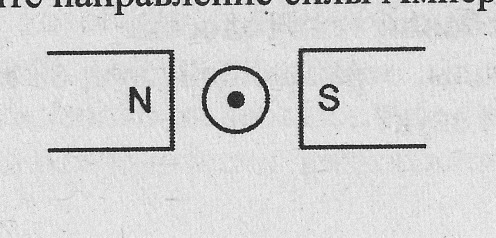 ВЕЛИЧИНЫВЕЛИЧИНЫЕДИНИЦЫ ИЗМЕРЕНИЯЕДИНИЦЫ ИЗМЕРЕНИЯА)сила тока1)вебер (Вб)Б)магнитный поток2)ампер (А)В)ЭДС индукции3)тесла (Тл)4)вольт (В)ФИЗИЧЕСКИЕ ВЕЛИЧИНЫФИЗИЧЕСКИЕ ВЕЛИЧИНЫИХ ИЗМЕНЕНИЯИХ ИЗМЕНЕНИЯА)радиус орбиты1)увеличитсяБ)период обращения2)уменьшитсяВ)кинетическая энергия3)не изменится